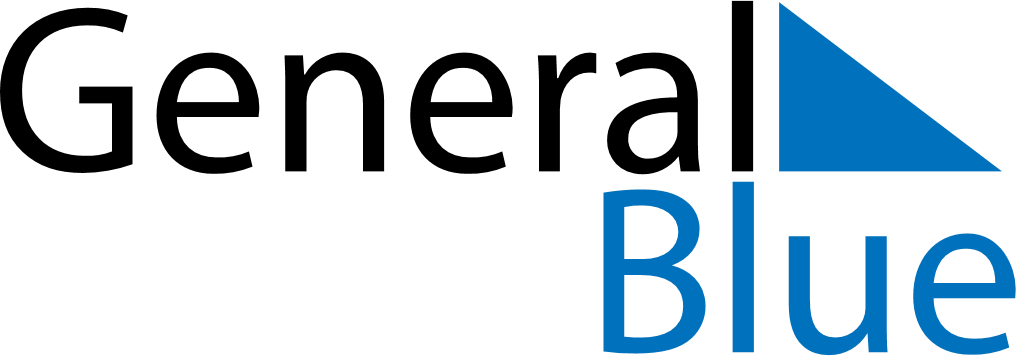 February 2028February 2028February 2028February 2028GermanyGermanyGermanySundayMondayTuesdayWednesdayThursdayFridayFridaySaturday1234456789101111121314151617181819Valentine’s Day2021222324252526Women’s Carnival Day272829Shrove MondayShrove Tuesday